Read the short story below. Clarify any words you are unsure of with a teacher, an adult or even a dictionary. List the event in order they occur in the story. You can number them using ordinal numbers- 1st, 2nd, 3rd ect. The first event has been done for you…1st- A thirsty ant goes to a river for a drink.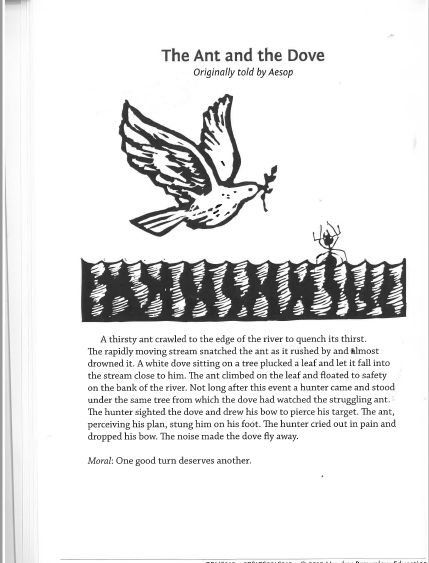 